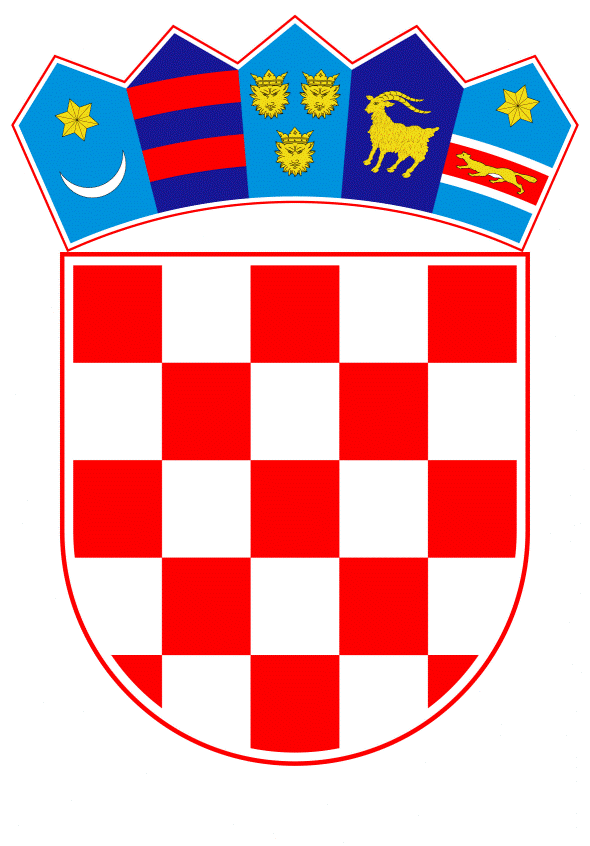 VLADA REPUBLIKE HRVATSKE2. travnja 2020.Na temelju članka 1. i članka 31. stavka 2. Zakona o Vladi Republike Hrvatske (Narodne novine, br. 150/11, 119/14, 93/16 i 116/18) Vlada Republike Hrvatske je na sjednici održanoj ______________ 2020. godine donijelaODLUKA O OGRANIČAVANJU KORIŠTENJA SREDSTAVA PREDVIĐENIH DRŽAVNIM PRORAČUNOM REPUBLIKE HRVATSKE I FINANCIJSKIM PLANOVIMA IZVANPRORAČUNSKIH KORISNIKA DRŽAVNOG PRORAČUNA ZA 2020. GODINU I.Zbog promjene gospodarskih kretanja uslijed epidemije bolesti COVID-19 (SARS—CoV-2, u daljnjem tekstu: koronavirus) u kojima je potrebno osigurati sredstva za financiranje mjera i aktivnosti u borbi s epidemijom i promijeniti planirane proračunske aktivnosti kako bi se optimalno iskoristio ograničeni fiskalni potencijal ovom se Odlukom utvrđuju mjere kojima se ograničava korištenje sredstava svih izvora financiranja planiranih u Državnom proračunu Republike Hrvatske za 2020. godinu i financijskim planovima za 2020. godinu izvanproračunskih korisnika državnog proračuna.II.Ova se Odluka primjenjuje na sve proračunske i izvanproračunske korisnike državnog proračuna utvrđene u Registru proračunskih i izvanproračunskih korisnika sukladno pravilniku kojim se uređuje način utvrđivanja proračunskih i izvanproračunskih korisnika državnog proračuna i proračunskih i izvanproračunskih korisnika proračuna jedinica lokalne i područne (regionalne) samouprave te način vođenja Registra proračunskih i izvanproračunskih korisnika (u daljnjem tekstu: obveznici) i na sve izvore financiranja.  III.Od dana stupanja na snagu ove Odluke obveznici mogu preuzeti samo one obveze i izvršavati rashode i izdatke koji su neophodni za obavljanje njihovih osnovnih poslova i funkcija.IV.Od dana stupanja na snagu ove Odluke obveznicima se zabranjuje novo zapošljavanje te prijem službenika i namještenika na neodređeno i određeno vrijeme bez obzira na izvore financiranja osiguranih rashoda za zaposlene. Od dana stupanja na snagu ove Odluke zabranjuje se sklapanje novih ugovora o djelu.V.Iznimno od točke IV. ove Odluke novo zapošljavanje i prijem službenika i namještenika te sklapanje ugovora o djelu je dopušteno: u ustanovama u zdravstvu za zdravstveno osoblje iako za to postoji opravdani i obrazloženi razlog, u kojem je slučaju za to potrebno dobiti prethodnu suglasnost ministra financija. VI.Od dana stupanja na snagu ove Odluke obveznici će obustaviti sve javne pozive, postupke javne nabave i postupke jednostavnih nabava te neće pokretati nove javne pozive, postupke javne nabave, kao niti postupke jednostavne nabave koji nisu neophodni za obavljanje njihovih osnovnih poslova i funkcija. VII.Iznimno od točke VI. ove Odluke, obveznici mogu nastaviti provoditi postupke javne nabave, kao i postupke jednostavne nabave te mogu pokretati nove postupke:ako je nabava potrebna radi provedbe mjera za pomoć gospodarstvu uslijed epidemije koronavirusaako se nabava provodi radi saniranje štete uzrokovane potresomako je nabava materijala, opreme i slično potrebna za borbu protiv epidemije koronavirusa i ako za to postoji opravdani i obrazloženi razlog, u kojem je slučaju prije donošenja odluke o odabiru za postupke u tijeku, odnosno prije pokretanja postupka nabave potrebno dobiti prethodnu suglasnost ministra financija. VIII.Od dana stupanja na snagu ove Odluke ako obveznici daju donacije i pomoći (tekuće i kapitalne, unutar opće države, temeljem prijenosa EU sredstava) iznad iznosa od 10.000,00 kuna, to mogu isključivo uz prethodnu suglasnost ministra financija.IX.Svi zahtjevi vezani uz provedbu ove Odluke dostavljaju se Ministarstvu financija na e-mail adresu: zahtjev@mfin.hr.X.Obveznici su dužni posebnu pozornost obratiti na to da se sredstva troše zakonito, namjenski i svrhovito, uzimajući osobito u obzir načelo dobrog financijskog upravljanja koje uključuje načela ekonomičnosti, učinkovitosti i djelotvornosti.Ako se obveznici ne pridržavaju mjera utvrđenih u ovoj Odluci i načela iz stavka 1. ove točke protiv njih će se pokrenuti prekršajni postupak sukladno odredbama Zakona o proračunu (Narodne novine, br. 87/18, 136/12 i 15/15) i odredbama Zakona o fiskalnoj odgovornosti (Narodne novine, broj 111/18). XI.Za vrijeme važenja ove Odluke neće se primjenjivati Odluka o zabrani novog zapošljavanja službenika i namještenika u javnim službama („Narodne novine“, broj 70/16, 50/17, 37/18, 71/18, 91/18 i 33/20) i Odluka o zabrani novog zapošljavanja državnih službenika i namještenika u tijelima državne uprave te stručnim službama i uredima Vlade Republike Hrvatske („Narodne novine“, broj 70/16, 74/17 i 71/18).XII.Ova Odluka stupa na snagu prvoga dana od dana objave u „Narodnim novinama“. KLASA: URBROJ: Zagreb, PREDSJEDNIKmr. sc. Andrej PlenkovićOBRAZLOŽENJEKrajem siječnja 2020. Svjetska zdravstvena organizacija (u daljnjem tekstu: WHO) proglasila je epidemiju COVID-19 (SARS—CoV-2, u daljnjem tekstu: koronavirus): javnozdravstvenom prijetnjom od međunarodnog značaja (PHEIC) zbog brzine širenja epidemije i velikog broja nepoznanica s njom u vezi, dok je 11. ožujka 2020. WHO proglasio globalnu pandemiju zbog koronavirusa. Pandemija koronavirusa i mjere za obuzdavanje njenog širenja predstavljaju značajan teret za hrvatsko gospodarstvo i stanje javnih financija. Usporavanje gospodarskih aktivnosti uslijed provedbe mjera za obuzdavanje njenog širenja, dovest će, s jedne strane, do snažnog pada javnih prihoda, a s druge strane potrebna su znatna dodatna sredstva za provedbu mjera i aktivnosti za borbu protiv epidemije koronavirusa, za pomoć gospodarstvu uslijed epidemije, kao i za podršku gospodarskom oporavku nakon epidemije. Sve će to dovesti do velikog porasta proračunskog manjka i javnog duga.Kako je nedvojbeno da su nastupile izvanredne okolnosti u kojima je potrebno osigurati sredstva za financiranje mjera i aktivnosti u borbi s epidemijom te promijeniti planirane aktivnosti kako bi se optimalno iskoristio ograničeni fiskalni potencijal, Vlada Republike Hrvatske ovom Odlukom predlaže mjere kojima se ograničava korištenje sredstava osiguranih u Državnom proračunu Republike Hrvatske za 2020. godinu i financijskim planovima za 2020. godinu izvanproračunskih korisnika državnog proračuna. Ova se Odluka primjenjuje na sve proračunske korisnike državnog proračuna i na sve izvanproračunske korisnike državnog proračuna (Hrvatski zavod za mirovinsko osiguranje, Hrvatski zavod za zapošljavanje, Hrvatski zavod za zdravstveno osiguranje, Hrvatske vode, Hrvatske ceste d.o.o., Fond za zaštitu okoliša i energetsku učinkovitost, Agencija za osiguranje štednih uloga i sanaciju banaka, Centar za restrukturiranje i prodaju, HŽ infrastruktura d.o.o., Autocesta Rijeka - Zagreb d.d., Hrvatske autoceste d.o.o. i HŽ putnički prijevoz d.o.o.) iz Registra proračunskih i izvanproračunskih korisnika. Nadalje, Odluka se primjenjuje na rashode i izdatke financirane iz svih izvora financiranja, odnosno na rashode i izdatke financirane iz općih prihoda i primitaka, doprinosa, vlastitih prihoda, prihoda za posebne namjene, pomoći, donacija, prihoda od prodaje ili zamijene nefinancijske imovine i naknade s naslova osiguranja i namjenskih primitaka. Odlukom se propisuje da proračunski i izvanproračunski korisnici državnog proračuna mogu preuzimati obveze te izvršavati rashode i izdatke isključivo ako su isti neophodni za obavljanje njihovih temeljnih poslova i funkcija.Ovom se Odlukom istovremeno zabranjuje novo zapošljavanje i prijem službenika i namještenika na neodređeno i određeno vrijeme bez obzira na izvore financiranja, kao i sklapanje ugovora o djelu. Iznimno, zapošljavanje službenika i namještenika na neodređeno i određeno vrijeme i sklapanje ugovora o djelu je moguće u ustanovama u zdravstvu za zdravstveno osoblje te ako za zapošljavanje postoji opravdani razlog u kojem je slučaju potrebno dobiti prethodnu suglasnost ministra financija.Nadalje, od dana stupanja na snagu ove Odluke obustavljaju se svi javni pozivi, postupci javne nabave te jednostavne nabave, kao i pokretanje novih takvih postupaka koji nisu neophodni za obavljanje temeljnih poslova i funkcija proračunskih i izvanproračunskih korisnika državnog proračuna. Iznimno, javne pozive, postupke javne nabave i postupke jednostavnih nabava koji su u tijeku moguće je nastaviti, a nove postupke je dopušteno pokrenuti samo ako je nabava potrebna radi provedbe mjera za pomoć gospodarstvu uslijed epidemije koronavirusa te za saniranje štete uzrokovane potresom, ako je riječ o nabavi materijala, opreme i slično za borbu protiv epidemije koronavirusa. Ovom se Odlukom daje mogućnost objave javnih poziva i pokretanja novih postupaka javne nabave, ako za nabavu postoji opravdani i obrazloženi razlog. Ta je mogućnost dana ponajprije zbog provedbe projekata sufinanciranih iz fondova Europske unije. U takvim je slučajevima potrebno dobiti prethodnu suglasnost ministra financija. Uz sve navedeno, utvrđuje se kako od dana stupanja na snagu ove Odluke obveznici mogu davati donacije i pomoći (tekuće i kapitalne, unutar opće države, temeljem prijenosa EU sredstava) iznad iznosa od 10.000,00 kuna isključivo uz prethodnu suglasnost ministra financija.Svi zahtjevi koji su vezani za provedbu ove Odluke dostavljat će se Ministarstvu financija vezano na e-mail adresu: zahtjev@mfin.hr.U točki X. ove Odluke podsjeća se obveznike na dužnost zakonitog, namjenskog i svrhovitog utroška sredstava. Pritom se poseban naglasak stavlja na načelo dobrog financijskog upravljanja koje uključuje načela ekonomičnosti, učinkovitosti i djelotvornosti te se skreće dodatna pozornost na mogućnost pokretanja prekršajnog postupka temeljem odredaba Zakona o proračunu (Narodne novine, br. 87/18, 136/12 i 15/15) i odredaba Zakona o fiskalnoj odgovornosti (Narodne novine, broj 111/18).Radi žurnosti predlaže se da ova Odluka stupi na snagu prvog dana od dana njezinog donošenja, a ista će biti objavljena u „Narodnim novinama“.Slijedom svega navedenog, predlaže se donošenje predmetne Odluke. Predlagatelj:Ministarstvo financijaPredmet:Prijedlog odluke o ograničavanju korištenja sredstava predviđenih Državnim proračunom Republike Hrvatske i financijskim planovima izvanproračunskih korisnika državnog proračuna za 2020. godinu 